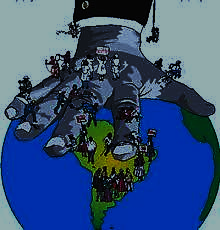 INSTITUCIÓN EDUCATIVA FRAY PLÁCIDOPLAN DE ÁREA CIENCIAS  POLÍTICAS Y ECONÓMICASAÑO LECTIVO 2.022GRADOS: 10º Y 11ºALFONSO PALACIOSOTONIEL ACOSTA MOCOA - PUTUMAYO2.022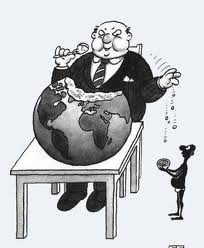 CIENCIAS POLÍTICAS Y ECONÓMICAS IGRADO 10ºNOTA: Los aprendizajes resaltados con rojo pertenecen al nivel básico, los resaltados con azul corresponden al nivel alto y los resaltados con verde al nivel superior.PROYECCIÓN PRUEBAS SABER 11 – 2.022Los resultados de las pruebas SABER 11 del año lectivo 2.021 en el área de Ciencias Sociales y Competencias Ciudadanas tuvo como resultado un puntaje promedio de 47, mostrando un leve descenso con respecto a las pruebas del año 2.020 en el cual el promedio fue de 48. Ante esta situación se proyecta incrementar en un punto el promedio actual para el año 2.022 donde se aspira llegar a un puntaje de 48.En esta proyección además se busca:1. Reducir el nivel bajo a un 30% de los estudiantes que presentan la prueba porque se encuentra en un 35%.2. Reducir el nivel básico actual que es de un 37% de los estudiantes que presentan la prueba a un 35%.3. El nivel alto que en la actualidad se encuentra en un 29% se proyecta aumentarlo a un 30%.4. El nivel avanzado que ha descendido al 0% se busca incrementarlo en un 5%.INSTITUCIÓN EDUCATIVA FRAY PLACIDOPLAN DE ESTUDIOS DE CIENCIAS ECONÓMICAS Y POLÍTICAS – GRADO DÉCIMO – 2.022PERIODO I –  GENERALIDADES E HISTORIA DE LA POLÍTICA.ESTÁNDARES BÁSICOS DE COMPETENCIAS:- Analizo desde el punto de vista político, económico, social y cultural, aspectos básicos de la economía y la política.- Analizo la importancia del sistema democrático – representativo del Estado colombiano.DBA: Analiza conflictos que se presentan en el territorio colombiano originados por el escaso desarrollo económico y la inestabilidad política.INSTITUCIÓN EDUCATIVA FRAY PLACIDOPLAN DE ESTUDIOS DE CIENCIAS ECONÓMICAS Y POLÍTICAS – GRADO DÉCIMO – 2.022PERIODO II – ORGANIZACIÓN POLÍTICA Y ECONÓMICA DEL ESTADO, PROCESOS DE PAZ, DEBERES Y DERECHOS. ESTÁNDARES BÁSICOS DE COMPETENCIAS:- Comprendo que el ejercicio político es el resultado de esfuerzos para resolver conflictos y tensiones que surgen en las relaciones de poder.- Identifico mecanismos e instituciones que protegen los derechos fundamentales de los ciudadanos.DBA: Evalúa cómo todo conflicto puede solucionarse mediante acuerdos en que las personas ponen de su parte para superar las diferencias.INSTITUCIÓN EDUCATIVA FRAY PLACIDOPLAN DE ESTUDIOS DE CIENCIAS ECONÓMICAS Y POLÍTICAS – GRADO DÉCIMO – 2.022PERIODO III – CONTROL ECONÓMICO, CONTROL POLÍTICO, PRODUCTIVIDAD Y MERCADO.ESTÁNDARES BÁSICOS DE COMPETENCIAS:- Establezco algunas relaciones entre los diferentes modelos de desarrollo económico utilizados en Colombia y América Latina y las ideologías que los sustentan.- Reconozco el impacto de la globalización sobre las distintas economías y reconozco diferentes reacciones ante este fenómeno.DBA: Comprende el impacto social del crecimiento económico desigual que se da en las diferentes regiones del país y América Latina.INSTITUCIÓN EDUCATIVA FRAY PLACIDOPLAN DE ESTUDIOS DE CIENCIAS ECONÓMICAS Y POLÍTICAS – GRADO DÉCIMO – 2.022PERIODO IV – APERTURA ECONÓMICA, DESEMPLEO Y ORDEN PÚBLICOESTÁNDARES BÁSICOS DE COMPETENCIAS:- Analizo desde el punto de vista político, económico, social y cultural, aspectos básicos de la economía y la política.- Analizo la importancia del sistema democrático – representativo del Estado colombiano.DBA: Analiza conflictos que se presentan en el territorio colombiano originados por la degradación ambiental, el escaso desarrollo económico y la inestabilidad política.CIENCIAS POLÍTICAS Y ECONÓ  MICAS II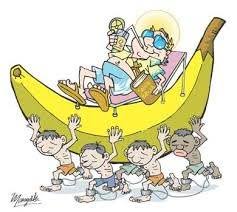 GRADO 11ºINSTITUCIÓN EDUCATIVA FRAY PLACIDO PLAN DE ESTUDIOS DE CIENCIAS ECONÓMICAS Y POLÍTICAS – GRADO ONCE – 2.022PERIODO I –  FUNDAMENTOS ECONÓMICOS, POLÍTICOS E HISTORIA DE LA ECONOMÍAESTÁNDARES BÁSICOS DE COMPETENCIAS:- Identifico algunos factores que han dado origen  a las nuevas formas de organización de la economía mundial.	- Analizo consecuencias de estas nuevas formas de organización sobre las relaciones económicas y políticas entre los Estados.DBA: Analiza cómo el bienestar y la supervivencia de la humanidad dependen de la protección que hagan del ambiente los diferentes actores (políticos, económicos y sociales).INSTITUCIÓN EDUCATIVA FRAY PLACIDOPLAN DE ESTUDIOS DE CIENCIAS ECONÓMICAS Y POLÍTICAS – GRADO ONCE – 2.022PERIODO II – CRECIMIENTO, DESARROLLO, ECONOMÍA Y ESTADO.ESTÁNDARES BÁSICOS DE COMPETENCIAS:- Identifico y tomo posición frente a las principales causas y consecuencias políticas y económicas de la aplicación de las diferentes teorías y modelos económicos en el siglo XX.- Formulo hipótesis que me permitan explicar la situación de Colombia en el contexto económico.DBA: Analiza las consecuencias políticas, económicas y sociales de algunos aspectos productivos desde finales del siglo XX hasta la actualidad a nivel nacional y mundial.INSTITUCIÓN EDUCATIVA FRAY PLACIDOPLAN DE ESTUDIOS DE CIENCIAS ECONÓMICAS Y POLÍTICAS – GRADO ONCE – 2.022PERIODO III – MERCADO, TECNOLOGÍA, GLOBALIZACIÓN E INTERNET  ESTÁNDARES BÁSICOS DE COMPETENCIAS:- Identifico algunos factores que han dado origen a las nuevas formas de organización de la economía mundial como tratados y áreas de libre comercio.-Analizo consecuencias de las nuevas formas de organización sobre las relaciones económicas, políticas y económicas entre los Estados.DBA: Analiza la globalización como un proceso que redefine el concepto de territorio, las dinámicas de los mercados, las gobernanzas nacionales y las identidades locales.INSTITUCIÓN EDUCATIVA FRAY PLACIDO PLAN DE ESTUDIOS DE CIENCIAS ECONÓMICAS Y POLÍTICAS – GRADO ONCE – 2.022PERIODO IV –  POBLACIÓN Y MEDIO AMBIENTEESTÁNDARES BÁSICOS DE COMPETENCIAS:- Identifico algunos factores que han dado origen  a las nuevas formas de organización de la economía mundial.- Analizo consecuencias de estas nuevas formas de organización sobre las relaciones económicas y políticas entre los Estados.DBA: Analiza cómo el bienestar y la supervivencia de la humanidad dependen de la protección que hagan del ambiente los diferentes actores (políticos, económicos y sociales).COMPETENCIASDEL ÁREACOMPONENTEAPRENDIZAJESEVIDENCIASENSEÑANZASCOMPETENCIAS LABORALESCOMPETENCIAS CIUDADANASMETA  ICFESCOMPETENCIA INTERPRETATIVAReconozco algunos conceptos básicos y elementos teóricos de la política, los problemas que aborda, las distorsiones de las que es objeto, la organización política y del Estado colombiano, la participación en política y los valores políticos..	COMPETENCIA ARGUMENTATIVAIdentifico argumentos que se hacen en torno al quehacer político, la incidencia del Estado y la participación en la vida política y expongo mis puntos de vista de manera reflexiva, analítica y crítica correlacionándolos con la realidad.COMPETENCIA PROPOSITIVASintetizo información mediante el uso de herramientas afines siguiendo instrucciones y exponiendo oralmente y por escrito ideas como producto de la confrontación de tesis con el contexto.RELACIONES HISTORICAS, CULTURALES Y ÉTICO – POLÍTICAS.- Realiza revisiones bibliográficas según instrucciones.- Identifica y reconoce el impacto de la organización política en el desarrollo social.- Relaciona información a partir de textos y material audiovisual, la sintetiza y organiza sistemáticamente.- Analiza críticamente documentos y los confronta con la realidad que vive y el contexto.- Analiza y reconoce la importancia de la democracia y de la aplicación de los valores políticos en un Estado justo y equitativo.- Interpreta la información y la explica enfatizando en una reflexión analítica propia.- Reconoce y valora aspectos básicos de la historia política.-Hace uso adecuado del lenguaje oral y escrito para expresar ideas básicas partiendo de conceptos elementales relacionados con la política y su historia.-Reconoce sus saberes previos y los desarrolla a partir de las discusiones en el grupo participando activamente y con respeto por la opinión del otro.- Analiza la importancia de la reflexión política y económica dentro de una interpretación adecuada del entorno local, regional y nacional.-Manifiesta interés por profundizar en el conocimiento político y económico acudiendo a otras fuentes de información. -Expone con argumentos bien fundamentados sus ideas y diferentes conceptos relacionados con el quehacer político, la función del Estado y la participación en política. 1. LA ECONOMÍA.1.1 ¿Qué es la economía?1.2 ¿Por qué es importante la economía?1.3 El objetivo de la economía.Macroeconomía y microeconomía.2. LA ACTIVIDAD POLÍTICA.2.1 ¿Qué es la política?2.2 Objetivo de la política.2.3 Problemas que aborda.2.4 El Estado y la administración pública.3. DISTORSIONES DE LO POLÍTICO.3.1 Cotidianidad y política.3.2 El fenómeno de la politización y la despolitización.3.4 La política como búsqueda del bien común y como búsqueda del poder.4. LA ORGANIZACIÓN POLÍTICA.4.1 La organización del poder político.4.2 La democracia y el comportamiento democrático.5. HISTORIA DE LA POLÍTICA Y DE LAS IDEAS POLÍTICAS.- Trabajo individualmente y en grupo con responsabilidad y puntualidad aportando ideas con base en mi experiencia, en mis vivencias y en los aportes de diferentes autores estableciendo formas de interacción con los miembros del equipo para mejorar los resultados.- Oriento mis actuaciones al logro de objetivos claros que me permitan un mejor desempeño en mi rol de estudiante.- Sustento con argumentos, basados en evidencias, hechos y datos, las ideas y puntos de vista en torno a los temas objeto de estudio.- Analizo diferentes situaciones para identificar y plantear alternativas de solución a problemas de la cotidianidad.CONVIVENCIA Y PAZValoro positivamente las normas constitucionales que hacen posible la preservación de las diferencias culturales y políticas, y que regulan nuestra convivencia.PARTICIPACIÓN Y RESPONSABILIDAD DEMOCRÁTICAComprendo que en un Estado de Derecho las personas podemos participar en la creación o transformación de las leyes y que éstas se aplican a todos y todas por igual.PLURALIDAD, IDENTIDAD Y VALORACIÓN DE LAS DIFERENCIASConstruyo una posición crítica frente a las situaciones de discriminación y exclusión social que resultan de las relaciones desiguales entre personas, culturas y naciones.COMPETENCIA:PENSAMIENTO SOCIALAFIRMACIÓN:Comprende modelos conceptuales, sus características y contextos de aplicación.EVIDENCIA:- Identifica y usa conceptos sociales básicos (económicos, políticos, culturales y geográficos). -Conoce el modelo de Estado Social de Derecho y su aplicación en Colombia. -Conoce la organización del Estado: Conoce las funciones y alcances de las ramas del poder y de los organismos de control.COMPETENCIADEL ÁREACOMPONENTEAPRENDIZAJESEVIDENCIASENSEÑANZASCOMPETENCIAS LABORALESCOMPETENCIAS CIUDADANASMETA  ICFESCOMPETENCIA INTERPRETATIVAReconozco algunos planteamientos políticos y económicos, aspectos relevantes de los procesos de paz y  de derechos humanos, así como la importancia de los mismos, que me permiten una visión clara de la realidad con base en la incidencia de la política en distintos sectores sociales.COMPETENCIA ARGUMENTATIVALeo comprensivamente, interpreto y construyo textos sencillos en los que confronto el conocimiento adquirido con mi propuesta personal.COMPETENCIA PROPOSITIVAAnalizo y sintetizo información textual y audiovisual enfatizando en los procesos: inductivo y deductivo que me permitan una mejor comprensión del conocimiento desde una valoración  crítica.RELACIONES HISTORICAS, CULTURALES, ESPACIALES, AMBIENTALES Y ÉTICO – POLÍTICAS- Reconoce la importancia de la organización del Estado y de  la participación en la vida política.- Deduce situaciones que suceden en Colombia y el mundo en torno a la praxis de los derechos humanos y el derecho internacional humanitario.-Identifica aspectos relevantes de los acuerdos de paz a nivel internacional.-Reconoce la importancia de la organización política y económica en Colombia y el mundo para expresarse  ante situaciones de corrupción e identificar problemas y plantear alternativas de solución a los mismos.-Asume una posición crítica frente a los procesos de paz que se han llevado a cabo en Colombia y el mundo, teniendo en cuenta las posturas de las partes involucradas.-Explica de manera argumentada el surgimiento de grupos ilegales y el papel del Estado en los acuerdos de paz que se han llevado a cabo en Colombia en diferentes momentos históricos.-Realiza individualmente y en pequeños grupos discernimientos en torno a los temas de estudio y a circunstancias específicas de la cotidianidad y de otros autores expresando su acuerdo y/o desacuerdo.-Analiza información textual y audiovisual para confrontarla con su realidad desde una perspectiva reflexiva, analítica y crítica aportando elementos de juicio y de valoración al grupo.-Trabaja individualmente y en grupo de manera responsable, dialógica y siguiendo instrucciones.-Expresa su pensamiento basado en argumentos bien estructurados de manera oral como escrita y haciendo uso de diferentes herramientas que posibiliten una mejor comprensión del conocimiento.1. LA ORGANIZACIÓN DEL ESTADO1.1 La estructura del Estado Colombiano.1.2 Las Ramas del Poder Público.1.3 La constitución política.2. MECANISMOS DE PARTICIPACIÓN CIUDADANA.2.1Democracia representativa.2.2 Periodo electoral.2.3 El sufragio.2.4 El plebiscito.2.5 El referendo2.6 Consulta popular.2.7 Cabildo abierto.2.8 Revocatoria del mandato.3. ORGANIZACIÓN DE LA ECONOMÍA.3.1 Sectores productivos.4. HISTORIA DE LOS ACUERDOS DE PAZ: NACIONALES E INTERNACIONALES. (TRANSVERSALIDAD CÁTEDRA DE LA PAZ) 5. DEBERES Y DERECHOS.(TRANSVERSALIDAD EDUDERECHOS Y CÁTEDRA DE LA PAZ)2.1 ¿De dónde surgieron el deber y el derecho?2.2 Los deberes.2.3 Los derechos.2.4 El Derecho Internacional Humanitario.2.5 Los Derechos Humanos.-Trabajo individualmente y en grupo con responsabilidad y puntualidad aportando ideas con base en mi experiencia y en los aportes de diferentes autores estableciendo formas de interacción con los miembros del equipo.-Empleo acertadamente algunos conceptos teóricos para establecer comparaciones con mi realidad cotidiana, fundamentado en evidencias y argumentos para un desempeño crítico.-Utilizo debidamente herramientas tecnológicas e informáticas para el desarrollo de alagunas actividades afines con los temas abordados favoreciendo una mejor comprensión.-Expreso mis ideas, vivencias y experiencias de forma verbal o escrita, según las características de mi interlocutor y la situación dada de manera coherente y cohesionada.CONVIVENCIA Y PAZComprendo que, para garantizar la convivencia, el Estado debe contar con el monopolio de la administración de justicia y del uso de la fuerza, y que la sociedad civil debe hacerle seguimiento crítico, para evitar abusos.PARTICIPACIÓN Y RESPONSABILIDAD DEMOCRÁTICAAnalizo críticamente el sentido de las leyes y comprendo la importancia de cumplirlas, así no comparta alguna de ellas.PLURALIDAD, IDENTIDAD Y VALORACIÓN DE LAS DIFERENCIASComprendo que el respeto por la diferencia no significa aceptar que otras personas o grupos vulneren derechos humanos o normas constitucionales.COMPETENCIA:PENSAMIENTO SOCIALAFIRMACIÓN:Comprende modelos conceptuales, sus características y contextos de aplicación.EVIDENCIA:- Conoce la organización del Estado: Conoce las funciones y alcances de las ramas del poder y de los organismos de control. -Conoce los mecanismos que los ciudadanos tienen a su disposición para participar activamente en la democracia y para garantizar el respeto de sus derechos.AFIRMACIÓN:Comprende dimensiones espaciales y temporales de eventos, problemáticas y prácticas sociales.EVIDENCIA:-Localiza en el tiempo y en el espacio eventos históricos y prácticas sociales. -Relaciona dimensiones históricas y geográficas de eventos y problemáticas sociales. -Relaciona problemáticas o prácticas sociales con características del espacio geográfico.COMPETENCIADEL ÁREACOMPONENTEAPRENDIZAJESEVIDENCIASENSEÑANZASCOMPETENCIAS LABORALESCOMPETENCIAS CIUDADANASMETA  ICFESCOMPETENCIA INTERPRETATIVAIdentifico y analizo diferentes  características afines con los temas de estudio que me permitan reconocer algunos problemas que se han planteado y que se evidencian hoy.COMPETENCIA ARGUMENTATIVAReconozco diversas situaciones que se presentan en Colombia, Latinoamérica y en el mundo, las analizo y reconstruyo con argumentos de manera reflexiva y crítica.COMPETENCIA PROPOSITIVAApropio conceptos, confronto y cuestiono tesis, proposiciones, problemas y teorías que me posibiliten una visión coherente con la realidad.COMPETENCIA COMUNICATIVAExpongo ideas propias mediante la disertación con fundamento en argumentos.RELACIONES ESPACIALES, AMBIENTALES Y ÉTICO – POLÍTICAS- Reconoce el impacto de la imposición de políticas nacionales y decisiones económicas que afectan directa o indirectamente a las comunidades del territorio nacional y  diferentes reacciones ante estas situaciones.- Reconoce cambios políticos y económicos a través del tiempo y su incidencia en el desarrollo político, económico, social, cultural, familiar y personal.- Identifica pros y contras en torno a los temas de estudio para exponer sus propias ideas con base en argumentos que le posibiliten una reflexión analítica y crítica frente a lo que se expone teóricamente y lo que sucede en la cotidianidad y el entorno.-Identifica aspectos fundamentales acerca de la productividad y el mercado para confrontarlos con la realidad y el contexto con el fin de expresarse reflexiva y críticamente desde su propio pensamiento.-Analiza críticamente la influencia de los medios de comunicación en la vida de las personas y las comunidades.-Organiza información que le permite una mayor claridad en los temas estudiados sobre el control político, económico, la productividad y el mercado.-Reconoce las consecuencias que trae la corrupción, el mal uso de la política, la exclusión y propone ideas de cambio.-Se expresa libremente enfatizando en su opinión personal basada en argumentos con respecto a la incidencia de las determinaciones políticas y económicas del Estado.-Analiza situaciones de su cotidianidad y expresa acciones que conlleven al mejoramiento de las interrelaciones.-Identifica aspectos básicos acerca de la dinámica que presentan la productividad y el mercado para exponer sus puntos de vista de manera reflexiva y argumentada con base en una posición crítica tanto oralmente como por escrito.1- EL CONTROL POLÍTICO.3.1 La contraloría general de la nación.3.2 La procuraduría general de la nación.3.3 La defensoría del pueblo.3.4 El personero municipal.2. EL CONTROL ECONÓMICO.2.1 Mecanismos de intervención.2.2 Presupuesto general del Estado.2.3 El dinero y el sistema bancario.2.4  El Banco Central y la política monetaria.3- PRODUCTIVIDAD Y MERCADO.3.1 La producción.3.2 El territorio.3.3 Planes de desarrollo.3.4 El mercado.3.5 Cuentas nacionales.-Trabajo individualmente y en grupo con responsabilidad y puntualidad aportando ideas con base en mi experiencia y en lo que exponen diferentes autores estableciendo formas de interacción con los miembros del equipo para mejorar los resultados.-Clasifico, sintetizo y ordeno información que me facilite una mejor comprensión de los temas estudiados y la expongo debidamente-Analizo situaciones de la vida cotidiana y las limitaciones que hay en ellas empleando el análisis, la reflexión, a partir de textos y exponiendo ideas críticas y posibles soluciones.-Determino las causas de los conflictos y el impacto que éstos producen en las personas y expreso algunas acciones concretas que pueden coadyuvar en el mejoramiento de las relaciones interpersonales.CONVIVENCIA Y PAZManifiesto indignación (dolor, rabia, rechazo) de manera pacífica ante el sufrimiento de grupos o naciones que están involucradas en confrontaciones violentas.PARTICIPACIÓN Y RESPONSABILIDAD DEMOCRÁTICAComprendo que cuando se actúa en forma corrupta y se usan los bienes públicos para beneficio personal, se afectan todos los miembros de la sociedad.PLURALIDAD, IDENTIDAD Y VALORACIÓN DE LAS DIFERENCIASArgumento y debato dilemas de la vida en los que los valores de distintas culturas o grupos sociales entran en conflicto; reconozco los mejores argumentos, así no coincidan con los míos.COMPETENCIA:PENSAMIENTO SOCIALAFIRMACIÓN:Comprende modelos conceptuales, sus características y contextos de aplicación.EVIDENCIA:- Conoce la organización del Estado: Conoce las funciones y alcances de las ramas del poder y de los organismos de control. COMPETENCIA: INTERPRETACIÓN Y ANÁLISIS DE PERSPECTIVASAFIRMACIÓN:Contextualiza y evalúa usos de fuentes y argumentos.EVIDENCIA:-Evalúa posibilidades y limitaciones del uso de una fuente para apoyar argumentos o explicaciones. -Devela prejuicios e intenciones en enunciados o argumentos.COMPETENCIA: PENSAMIENTO REFLEXIVO Y SISTÉMICOAFIRMACIÓN:Evalúa usos sociales de las ciencias sociales.EVIDENCIA:-Analiza modelos conceptuales y sus usos en decisiones sociales. -Establece relaciones que hay entre dimensiones presentes en una situación problemática.COMPETENCIASDEL ÁREACOMPONENTEAPRENDIZAJESEVIDENCIASENSEÑANZASCOMPETENCIAS LABORALESCOMPETENCIAS CIUDADANASMETAS ICFESCOMPETENCIA INTERPRETATIVAReconozco algunos conceptos básicos y elementos teóricos en torno a la apertura económica, la situación laboral, el desempleo y el orden público, para identificar problemas comunes en Colombia y el mundo..	COMPETENCIA ARGUMENTATIVAIdentifico diversas situaciones que se presentan en Colombia con respecto a la violencia y los conflictos internos para expresarme críticamente oralmente y por escrito desde mi perspectiva.COMPETENCIA PROPOSITIVAApropio conceptos, confronto y cuestiono tesis, proposiciones, problemas y teorías que me posibiliten una visión coherente con la realidad.COMPETENCIA COMUNICATIVAExpongo ideas propias mediante la disertación con fundamento en argumentos.RELACIONES HISTORICAS, CULTURALES Y ÉTICO – POLÍTICAS.- Resume información a partir de textos, material audiovisual, análisis del entorno,  la organiza sistemáticamente.- Identifica y reconoce el impacto de la organización sindical y social en pro de la construcción de la equidad.- Analiza críticamente documentos y los confronta con la realidad que vive y el contexto.- Interpreta la información y la expone enfatizando en una reflexión analítica propia con cohesión, coherencia y fundada en argumentos.- Analiza, reconoce y valora,  la importancia de la paz y la aplicación de los valores políticos en un Estado justo y equitativo.-Hace uso adecuado del lenguaje oral y escrito para promover la interacción social partiendo de conceptos básicos relacionados con la política y su historia.-Reconoce sus saberes previos y los desarrolla a partir de las discusiones en el grupo participando activamente y con respeto por la opinión del otro.-Comprende la importancia de la reflexión política y económica dentro de una interpretación adecuada del entorno local, regional y nacional.-Manifiesta interés por profundizar en el conocimiento político y económico acudiendo a otras fuentes de información. -Expone con argumentos bien fundamentados sus ideas y diferentes conceptos relacionados con el quehacer político, la función del Estado y la participación en política. 1. APERTURA ECONÓMICA Y SITUACIÓN LABORAL.1.1 El sector externo.1.2 Apertura económica.1.3 Los sindicatos.1.4 Las relaciones obrero-patronales.2. EL DESEMPLEO Y EL ORDEN PÚBLICO.2.1 La inflación.2.2 El desempleo.2.3 La violencia.2.4 Los precios de la paz.- Trabajo individualmente y en grupo con responsabilidad y puntualidad aportando ideas con base en mi experiencia, en mis vivencias y en los aportes de diferentes autores estableciendo formas de interacción con los miembros del equipo para mejorar los resultados.- Oriento mis actuaciones al logro de objetivos claros que me permitan un mejor desempeño en mi rol de estudiante.- Sustento con argumentos, basados en evidencias, hechos y datos, las ideas y puntos de vista en torno a los temas objeto de estudio.- Analizo diferentes situaciones para identificar y plantear alternativas de solución a problemas de la cotidianidad.CONVIVENCIA Y PAZValoro positivamente las normas constitucionales que hacen posible la preservación de las diferencias culturales y políticas, y que regulan nuestra convivencia.PARTICIPACIÓN Y RESPONSABILIDAD DEMOCRÁTICAComprendo que en un Estado de Derecho las personas podemos participar en la creación o transformación de las leyes y que éstas se aplican a todos y todas por igual.PLURALIDAD, IDENTIDAD Y VALORACIÓN DE LAS DIFERENCIASConstruyo una posición crítica frente a las situaciones de discriminación y exclusión social que resultan de las relaciones desiguales entre personas, culturas y naciones.COMPETENCIA: PENSAMIENTO REFLEXIVO Y SISTÉMICOAFIRMACIÓN:Comprende que los problemas y sus soluciones involucran distintas dimensiones y reconoce relaciones entre estas.EVIDENCIA:- Establece relaciones que hay entre dimensiones presentes en una situación problemática. -Analiza los efectos en distintas dimensiones que tendría una posible intervención.COMPETENCIA: INTERPRETACIÓN Y ANÁLISIS DE PERSPECTIVASAFIRMACIÓN:Comprende perspectivas de distintos actores y grupos sociales.EVIDENCIA:-Reconoce y compara perspectivas de actores y grupos sociales. -Reconoce que las cosmovisiones, ideologías y roles sociales, influyen en diferentes argumentos, posiciones y conductas. -Establece relaciones entre las perspectivas de los individuos en una situación conflictiva y las propuestas de solución.COMPETENCIADEL ÁREACOMPONENTEAPRENDIZAJESEVIDENCIASENSEÑANZASCOMPETENCIAS LABORALESCOMPETENCIAS CIUDADANASMETAS  ICFESCOMPETENCIA INTERPRETATIVAReconozco la importancia de la economía y su relación con la política estableciendo  ideas concretas y argumentos válidos haciendo uso de la deducción y la síntesis de información e identifico y expongo problemas del contexto a la vez que propongo alternativas de solución..COMPETENCIA ARGUMENTATIVAExpreso reflexiva y críticamente mis ideas haciendo uso del análisis a partir de los contenidos textuales y  comparándolos con la realidad y el entorno.COMPETENCIA PROPOSITIVASintetizo información mediante el uso de herramientas afines y expongo oralmente y por escrito ideas como producto de la confrontación de tesis.RELACIONES HISTORICAS, CULTURALES Y ÉTICO – POLÍTICAS.- Realiza revisiones bibliográficas según instrucciones.- Resume información a partir de textos y material audiovisual, la organiza sistemáticamente.- Identifica y reconoce el impacto de la organización económica en el desarrollo social.- Analiza y reconoce la importancia de la actividad económica y la protección de los recursos.- Interpreta la información y la expone enfatizando en una reflexión analítica propia.Analiza críticamente documentos y los confronta con la realidad que vive y el contexto.- Expone sus puntos de vista frente al manejo de las riquezas culturales y naturales por parte del Estado.-Lee, comprende, interpreta y expone ideas propias con base en información acerca de aspectos generales de la economía, la protección de los recursos naturales, culturales y la historia de la economía.-Expresa conceptos básicos sobre los problemas que aborda la economía, la actividad política y el manejo de la misma en el mundo.-Relaciona situaciones del entorno con lo aprehendido y hace aportes en el grupo con el fin de mejorar el trabajo en equipo.-Analiza reflexiva y críticamente información y la compara con su contexto, la transfiere expresando sus puntos de vista y aportando ideas a favor de una mejor administración de los recursos económicos.1. LA ACTIVIDAD ECONÓMICA.1.1 El hecho económico.1.2 Problemas que aborda la economía.1.3 Estabilidad.1.4 Crecimiento.1.5 Distribución.1.6 ¿Por qué es importante la economía?2. LA PARTICIPACIÓN EN LA VIDA ECONÓMICA.2.1 Agentes económicos.3. ¿CÓMO MANEJAR LA ECONOMÍA DEL MUNDO?3.1 Mercado de valores.3.2 ¿Cómo funciona el mercado de valores?4. PROTECCIÓN DE LAS RIQUEZAS CULTURALES Y NATURALES DE LA NACIÓN. (TTRANSVERSALIDAD CÁTEDRA DE LA PAZ)5. HISTORIA DE LA ECONOMÍA Y DE LAS IDEAS ECONÓMICAS.-Trabajo individualmente y en grupo con responsabilidad y puntualidad aportando ideas con base en mi experiencia y en los aportes de diferentes autores estableciendo formas de interacción con los miembros del equipo.-Realizo un trabajo responsable en el aula y fuera de ella consultando y aportando ideas fundamentadas y con argumentos al grupo.-Identifico algunos conflictos propios del quehacer económico y propongo soluciones haciendo uso de mi capacidad analítica y crítica. -Interpreto diferente información textual y expongo con claridad diversas ideas fundadas en evidencias.CONVIVENCIA Y PAZComprendo que, para garantizar la convivencia, el Estado debe contar con el monopolio de la administración de justicia y del uso de la fuerza, y que la sociedad civil debe hacerle seguimiento crítico, para evitar abusos.PARTICIPACIÓN Y RESPONSABILIDAD DEMOCRÁTICAComprendo que en un Estado de Derecho las personas podemos participar en la creación o transformación de las leyes y que éstas se aplican a todos y todas por igual.PLURALIDAD, IDENTIDAD Y VALORACIÓN DE LAS DIFERENCIASConstruyo una posición crítica frente a las situaciones de discriminación y exclusión social que resultan de las relaciones desiguales entre personas, culturas y naciones.COMPETENCIA:PENSAMIENTO SOCIALAFIRMACIÓN:Comprende modelos conceptuales, sus características y contextos de aplicación.EVIDENCIA:-Identifica y usa conceptos sociales básicos (económicos, políticos, culturales y geográficos). -Conoce el modelo de Estado Social de Derecho y su aplicación en Colombia.AFIRMACIÓN:Comprende dimensiones espaciales y temporales de eventos, problemáticas y prácticas sociales.EVIDENCIA:-Localiza en el tiempo y en el espacio eventos históricos y prácticas sociales.- Relaciona problemáticas o prácticas sociales con características del espacio geográfico.COMPETENCIA: INTERPRETACIÓN Y ANÁLISIS DE PERSPECTIVASAFIRMACIÓN:Contextualiza y evalúa usos de fuentes y argumentos.EVIDENCIA:-Inscribe una fuente primaria dada en un contexto económico, político o cultural.-Devela prejuicios e intenciones en enunciados o argumentos.COMPETENCIADEL ÁREACOMPONENTEAPRENDIZAJESEVIDENCIASENSEÑANZASCOMPETENCIAS LABORALESCOMPETENCIAS CIUDADANASMETAS  ICFESCOMPETENCIA INTERPRETATIVAComprendo y analizo información relacionada con los temas de estudio, la sintetizo debidamente y  proceso para transmitirla a otros con claridad y coherencia.COMPETENCIA ARGUMENTATIVALeo comprensivamente, interpreto y construyo textos sencillos con una mirada reflexiva y crítica en los que comparo el conocimiento adquirido con la realidad y el contexto.COMPETENCIA PROPOSITIVADefino y expreso conceptos básicos y elementos teóricos relacionados con aspectos fundamentales en torno al crecimiento económico, el papel del Estado en el crecimiento económico, el desarrollo, el subdesarrollo, la dependencia, la cooperación financiera y los comparo con la realidad para expresarme desde mi propia concepción y proponer soluciones a problemas de la cotidianidad.RELACIONES HISTORICAS, AMBIENTALES Y ÉTICO – POLÍTICAS-Identifica aspectos relevantes del  desarrollo, subdesarrollo, dependencia y la situación de subdesarrollo en Latinoamérica.-Identifica y analiza las consecuencias políticas, sociales, económicas y culturales producto de diferentes decisiones económicas y políticas que posibilitan un desarrollo inequitativo en los países y en las personas del mundo entero.- Relaciona y confronta información fundamental acerca de los temas de estudio con el contexto a través del análisis y la reflexión para buscar alternativas de solución a problemas cotidianos.-Analiza reflexiva y críticamente situaciones que suceden en Colombia y el mundo en torno a situaciones económicas y que afectan a todos.-Explica y evalúa el impacto del desarrollo industrial y tecnológico sobre el medio ambiente y el ser humano.- Analiza y valora la importancia de la intervención del Estado en el sector económico en pro de su crecimiento y equilibrio.-Consulta, sintetiza y analiza información que le permite obtener mayor claridad y profundidad en los temas objeto de estudio.-Identifica la importancia del papel del Estado en el control económico para propender por un desarrollo adecuado. -Se expresa con claridad y coherencia enfatizando en sus ideas propias fundamentado  en argumentos con respecto a los diferentes factores que afectan el crecimiento económico.-Reconoce las consecuencias que trae la corrupción, la competencia desleal y es consciente de no acudir a ellas para superar a otros.-Analiza situaciones de su cotidianidad y expresa acciones que conlleven al mejoramiento de las interrelaciones.-Confronta concepciones teóricas con lo que se presenta en la realidad y el contexto para exponer desde su pensamiento ideas propias con argumentos adecuados.1. CRECIMIENTO ECONÓMICO1.1 Ciclo económico.1.2 La recesión.1.3 Fases de los ciclos económicos.1.4 Factores que afectan el crecimiento económico.2. EL PAPEL DEL ESTADO EN EL CRECIMIENTO ECONÓMICO2.1 Intervención del mercado.2.2 Intervención en el campo laboral.2.3 Mecanismos de intervención.3. DESARROLLO Y SUBDESARROLLO.3.1 ¿Qué es el desarrollo?3.2 Indicadores de desarrollo.3.3 Distribución desigual de la riqueza y el nivel de bienestar.4. LATINOAMÉRICA: SUBDESARROLLO  Y DEPENDENCIA.4.1 ¿Qué es subdesarrollo?4.2 Diversidad de países subdesarrollados.4.3 Subdesarrollo en América Latina.4.4 ¿Desarrollo sostenible y equitativo?5.(COOPERACIÓN FINANCIERA -   TRANSVERSALIDAD ECONÓMICAS Y FINANCIERA)6. ECONOMÍA Y ESTADO. 6.1 La economía capitalista.6.2 El neoliberalismo.6.3 El orden económico mundial.6.4 La deuda externa.-Trabajo individualmente y en grupo con responsabilidad y puntualidad aportando ideas con base en mi experiencia y en los aportes de diferentes autores estableciendo formas de interacción con los miembros del equipo para mejorar los resultados.-Selecciono las fuentes de información, físicas o virtuales, con base en criterios de relevancia, que me faciliten una adecuada información.-Reconozco los problemas que surgen del uso y disposición de las distintas clases de recursos en diversos contextos y planteo alternativas de solución.-Determino las causas de los conflictos y el impacto que éstos tienen en la vida social y de las comunidades.Interpreto y expongo mis puntos de vista con argumentos, cohesión y coherencia oralmente y por escrito.CONVIVENCIA Y PAZAnalizo críticamente las decisiones, acciones u omisiones que se toman en el ámbito nacional o internacional y que pueden generar conflictos o afectar los derechos humanos.PARTICIPACIÓN Y RESPONSABILIDAD DEMOCRÁTICAAnalizo críticamente el sentido de las leyes y comprendo la importancia de cumplirlas, así no comparta alguna de ellas.PLURALIDAD, IDENTIDAD Y VALORACIÓN DE LAS DIFERENCIASComprendo que el respeto por la diferencia no significa aceptar que otras personas o grupos vulneren derechos humanos o normas constitucionales.COMPETENCIA:PENSAMIENTO SOCIALAFIRMACIÓN:1. Comprende modelos conceptuales, sus características y contextos de aplicación.EVIDENCIA:- Identifica y usa conceptos sociales básicos (económicos, políticos, culturales y geográficos). -Conoce el modelo de Estado Social de Derecho y su aplicación en Colombia.COMPETENCIA: PENSAMIENTO REFLEXIVO Y SISTÉMICOAFIRMACIÓN:Comprende que los problemas y sus soluciones involucran distintas dimensiones y reconoce relaciones entre estas.EVIDENCIA:- Establece relaciones que hay entre dimensiones presentes en una situación problemática. -Analiza los efectos en distintas dimensiones que tendría una posible intervención.AFIRMACIÓN:Evalúa usos sociales de las ciencias sociales.EVIDENCIA:-Analiza modelos conceptuales y sus usos en decisiones sociales.COMPETENCIADEL ÁREACOMPONENTEAPRENDIZAJESEVIDENCIASENSEÑANZASCOMPETENCIAS LABORALESCOMPETENCIAS CIUDADANASMETAS  ICFESCOMPETENCIA INTERPRETATIVADistingo y comprendo algunos aspectos básicos sobre el impacto de la tecnología y el mercado en el quehacer político y viceversa. COMPETENCIA ARGUMENTATIVAAnalizo y deduzco información a partir de textos, la organizo, la valoro y expongo con claridad aportando ideas propias.COMPETENCIA PROPOSITIVAApropio conceptos, confronto y cuestiono tesis, proposiciones, problemas y teorías que me posibilitan una visión crítica de lo que sucede en el contexto y el entorno.COMPETENCIA CREATIVAExpongo ideas propias frente a los aspectos positivos y negativos de la mundialización de la política y la economía.RELACIONESESPACIALES, AMBIENTALES Y ÉTICO – POLÍTICAS- Reconoce el impacto de la imposición de políticas internacionales como la globalización sobre las distintas economías y reconoce diferentes reacciones ante estos fenómenos.-Identifica algunos factores que han dado origen a las nuevas formas de organización de la economía mundial y expone sus ideas frente a la realidad y el contexto.-Analiza consecuencias en la sociedad de esas nuevas formas de organización.-Analiza críticamente la influencia de los medios de comunicación en la vida de las personas y las comunidades.-Establece aspectos positivos y negativos acerca de la información pre establecida, relacionada con el mercado, la tecnología y la globalización.-Reconoce problemas propios del entorno y asume roles que permitan mejorar los desempeños de los integrantes del grupo.-Valora y asume posiciones reflexivas y críticas frente a disposiciones políticas y económicas que afectan a las personas en general.-Hace uso adecuado de las herramientas tecnológicas para profundizar en su conocimiento y exponer información a otros.- Identifica aspectos básicos acerca de la dinámica que presentan la globalización y la tecnología para exponer sus puntos de vista de manera reflexiva, argumentada y crítica,  tanto oralmente como por escrito.1. MERCADO Y TECNOLOGÍA.1.1 Mercado de divisas. Tipo de cambio.1.2 Política cambiaria. Sistema de tipo de cambio.1.3 La revolución tecnológica.1.4 Tecnología y política.2. GLOBALIZACIÓN E INTERNET.2.1 Mundialización de la economía.La globalización.Características de la globalización.Organización Mundial del Comercio (OMC)Área de Libre Comercio para las Américas (ALCA)Los males de la globalización.2.2 Mundialización de la política.2.3 Internet y economía.2.4 Internet y Estado.-Trabajo individualmente y en grupo con responsabilidad y puntualidad aportando ideas con base en mi experiencia y en lo que exponen diferentes autores.-Analizo situaciones relacionadas con los temas de estudio y planteo alternativas de solución a problemas que desde el análisis reflexivo se han detectado.-Utilizo debidamente fuentes de información que me permiten producir nueva información y conocimiento con base en un debido análisis.-Difundo la información luego de sintetizarla a las personas indicadas utilizando medios adecuados de manera coherente y cohesionada.CONVIVENCIA Y PAZIdentifico dilemas de la vida en las que entran en conflicto el bien general y el bien particular; analizo opciones de solución, considerando sus aspectos positivos y negativos.PARTICIPACIÓN Y RESPONSABILIDAD DEMOCRÁTICAAnalizo críticamente y debato con argumentos y evidencias sobre hechos ocurridos a nivel local, nacional y mundial, y comprendo las consecuencias que éstos pueden tener sobre mi propia vida.PLURALIDAD, IDENTIDAD Y VALORACIÓN DE LAS DIFERENCIASArgumento y debato dilemas de la vida en los que los valores de distintas culturas o grupos sociales entran en conflicto; reconozco los mejores argumentos, así no coincidan con los míos.COMPETENCIA:PENSAMIENTO SOCIALAFIRMACIÓN:1. Comprende modelos conceptuales, sus características y contextos de aplicación.EVIDENCIA:- Identifica y usa conceptos sociales básicos (económicos, políticos, culturales y geográficos).AFIRMACIÓN:-Comprende dimensiones espaciales y temporales de eventos, problemáticas y prácticas sociales.EVIDENCIA:-Localiza en el tiempo y en el espacio eventos históricos y prácticas sociales. -Relaciona dimensiones históricas y geográficas de eventos y problemáticas sociales.COMPETENCIA: INTERPRETACIÓN Y ANÁLISIS DE PERSPECTIVASAFIRMACIÓN:Contextualiza y evalúa usos de fuentes y argumentos.EVIDENCIA:-Inscribe una fuente primaria dada en un contexto económico, político o cultural.-Devela prejuicios e intenciones en enunciados o argumentos.COMPETENCIADEL ÁREACOMPONENTEAPRENDIZAJESEVIDENCIASENSEÑANZASCOMPETENCIAS LABORALESCOMPETENCIAS CIUDADANASMETAS  ICFESCOMPETENCIA INTERPRETATIVAReconozco la importancia del cuidado de los recursos naturales y del medio ambiente frente al crecimiento demográfico en el mundo e identifico y expongo problemas del contexto a la vez que propongo alternativas de solución..COMPETENCIA ARGUMENTATIVAExpreso reflexiva y críticamente mis ideas haciendo uso del análisis a partir de los contenidos textuales y  comparándolos con la realidad y el entorno.COMPETENCIA PROPOSITIVASintetizo información mediante el uso de herramientas afines y expongo oralmente y por escrito ideas como producto de la confrontación de tesis.RELACIONES HISTORICAS, CULTURALES Y ÉTICO – POLÍTICAS.- Realiza revisiones bibliográficas según instrucciones y desde su propia cuenta para afianzar conocimientos.- Resume información a partir de textos, del entorno y material audiovisual y la organiza sistemáticamente.- Analiza y compara el impacto de la organización económica en el desarrollo social.- Examina la importancia de la intervención del Estado en la conservación del medio ambiente y las falencias que presenta al respecto.- Analiza críticamente contenidos de documentos y los confronta con la realidad que vive y el contexto.- Interpreta la información y la expone enfatizando en una reflexión analítica propia.-Lee, comprende, interpreta y expone ideas propias con base en información acerca de los temas de estudio.-Expresa conceptos básicos sobre el uso de los recursos naturales y su incidencia con respecto al crecimiento de la población mundial y los controles estatales globales.-Relaciona situaciones del entorno con lo aprehendido y hace aportes en el grupo con el fin de mejorar el trabajo en equipo.-Analiza reflexiva y críticamente información y la compara con su contexto expresando sus puntos de vista y aportando ideas a favor de una mejor administración de los recursos económicos.-Transfiere información de manera crítica y argumentada con coherencia y cohesión.1. POBLACIÓN Y RECURSOS NATURALES.1.1 Población mundial.1.2 Población en países subdesarrollados.1.3 Implicaciones económicas del crecimiento de la población.1.4 Principales problemas económicos que plantea el crecimiento demográfico.2. EL ESTADO Y EL CONTROL DE LA POBLACIÓN.2.1 Medidas coercitivas de ley.2.2 Programas educativos.2.3 Políticas globales.2.4 Problemas del medio ambiente.3. POLÍTICAS PARA LIMITAR LA CONTAMINACIÓN3.1 Medidas para frenar la contaminación.- Selecciono las fuentes de información, físicas o virtuales, con base en criterios de relevancia, que me faciliten una adecuada información.- Reconozco los problemas que surgen del uso y disposición de las distintas clases de recursos en diversos contextos y planteo alternativas de solución.- Determino las causas de los conflictos y el impacto que éstos tienen en la vida social y de las comunidades.- Interpreto diferente información textual y expongo con claridad diversas ideas fundadas en evidencias.CONVIVENCIA Y PAZIdentifico dilemas de la vida en las que entran en conflicto el bien general y el bien particular; analizo opciones de solución, considerando sus aspectos positivos y negativos.PARTICIPACIÓN Y RESPONSABILIDAD DEMOCRÁTICAAnalizo críticamente y debato con argumentos y evidencias sobre hechos ocurridos a nivel local, nacional y mundial, y comprendo las consecuencias que éstos pueden tener sobre mi propia vida.PLURALIDAD, IDENTIDAD Y VALORACIÓN DE LAS DIFERENCIASConstruyo una posición crítica frente a las situaciones de discriminación y exclusión social que resultan de las relaciones desiguales entre personas, culturas y naciones.COMPETENCIA: INTERPRETACIÓN Y ANÁLISIS DE PERSPECTIVASAFIRMACIÓN:Contextualiza y evalúa usos de fuentes y argumentos.EVIDENCIA:-Inscribe una fuente primaria dada en un contexto económico, político o cultural. -Evalúa posibilidades y limitaciones del uso de una fuente para apoyar argumentos o explicaciones. -Devela prejuicios e intenciones en enunciados o argumentos.AFIRMACIÓN:Comprende perspectivas de distintos actores y grupos sociales.EVIDENCIA:-Reconoce y compara perspectivas de actores y grupos sociales. -Reconoce que las cosmovisiones, ideologías y roles sociales, influyen en diferentes argumentos, posiciones y conductas. -Establece relaciones entre las perspectivas de los individuos en una situación conflictiva y las propuestas de solución.